Privat utförare av daglig verksamhet ska ange kapacitetstak som beviljats av inspektionen för vård och omsorg (IVO) och som avser de platser som ställs till förfogande för Göteborgs Stad i valfrihetssystemet. När kapacitetstaket är nått, alternativt att utföraren vill sänka sitt kapacitetstak kan utföraren inte ta emot uppdrag för nya brukare. Göteborgs Stads dagliga verksamhet ska ange antalet platser samt meddela enheten för kontrakt och uppföljning om det inte finns ledig plats.Utföraren är då inte längre valbar. I sådan situation har brukaren möjlighet att sätta upp sig på väntelista (kö) för att kunna välja utföraren när utföraren åter har kapacitet att ta emot nya uppdrag. Syftet med denna rutin är att beskriva ansvarsfördelning och aktiviteter som ska genomföras när sådan situation uppstår samt hur väntelista (kö) ska hanteras.Denna rutin gäller tillsvidare för socialsekreterare samt utförare av daglig verksamhet.Rutinen har tagits fram med anledning av att valfrihet införts i daglig verksamhet enligt Lagen om Valfrihet (LOV).Koppling till andra styrande dokumentFörfrågningsunderlag för daglig verksamhet beslutat av kommunfullmäktige den 13 september 2018. Rutin för att anmäla kapacitetstak (gäller för privata utförare).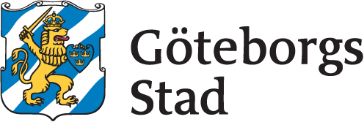 Rutin för att hantera väntelista (kö) när utförare av daglig verksamhet enligt LSS inte är valbar/har ledig kapacitetNär utförare inte är valbarAnsvar för socialsekreterareInformera den enskilde om att utföraren inte är valbar.Informera den enskilde om att hen kan sätta upp sig på väntelista (kö) hos den privata utföraren genom att du meddelar utföraren om hen samtycker till det.Meddela den utförare som den enskilde valt genom meddelandefunktionen i Treserva.Dokumentera i den enskildes journal.När utförare åter är valbarAnsvar för utförareDen privata utföraren ska skriftligt informera enheten för kontrakt och uppföljning, då kapacitetstaket är nått samt om det finns ledig kapacitet utan köGöteborgs Stads dagliga verksamhet ska skriftligt meddela enheten för kontrakt och uppföljning om det om det inte finns ledig plats samt om det finns ledig kapacitet utan köAdministrera väntelista (kö) utifrån datum då meddelanden från socialsekreterare inkommitAnsvar för utförareInformera socialsekreterare via meddelandefunktionen i Treserva om vilken enskild som står först på väntelista för val (görs utifrån datum, se ovan). Ansvar för socialsekreterareKontakta den enskilde för att höra om önskemål om att välja utföraren kvarstår.Skicka uppdrag till utföraren om fortfarande aktuellt med val.